oneM2M NoticeThe document to which this cover statement is attached is submitted to oneM2M.  Participation in, or attendance at, any activity of oneM2M, constitutes acceptance of and agreement to be bound by terms of the Working Procedures and the Partnership Agreement, including the Intellectual Property Rights (IPR) Principles Governing oneM2M Work found in Annex 1 of the Partnership Agreement.TitleUse case for automatic recognition of identification schemes for heterogeneous IoT identifiers.DescriptionIn Internet of Things (IoT), a unique identifier is required for each object to serve as a digital identity. An identifier is represented using a sequence of numbers, characters, or a combination of them, and the detailed description information about the identified object can be indexed and discovered. For example, people can get the price, place of origin and manufacturer information of a commodity by scanning the product barcode, and the serial number on the barcode is the Global Standard 1 (GS1) identifier of this commodity. However, due to political, commercial and other reasons, there are thousands even tens of thousands of types of IoT identifiers co-existing in the IoT ecosystem (e.g. EPC, Handle, OID, etc.). These schemes have different encoding lengths, value ranges and structures, and each scheme has its own customized resolution rules. It requires different resolution systems to resolve these heterogeneous identifiers respectively. So, if we want to obtain the profile information about an object, the identification scheme of this object’s identifier should be known in advance.Currently, the co-existence of multiple objects tagged by different types of identifiers is becoming the norm. It is unrealistic to require all IoT objects to use the same kind of identifier scheme in IoT applications. Therefore, oneM2M System is required to recognize the identification schemes of IoT identifiers to support the unified resolution of heterogeneous IoT identifiers.Take commodity source tracing for example. The lifecycle of a commodity is composed of a series of processes including material purchase, manufacturing, storage, transportation, sales, etc. In each process, different manufacturers will choose their conventional identification schemes to identify the commodity. If an application wants to acquire the detailed information about this commodity throughout the chain (of processes), the identification schemes of the identifiers in these processes should be known at first. To satisfy the requirements, the oneM2M System shall be able to recognize the identification schemes of these heterogeneous IoT identifiers from different processes.Source CMCC Actors Application: the device or object wants to recognize the identification scheme of an IoT identifier.The M2M service platform provided by the M2M service provider.The M2M service platform has a heterogeneous identification function to automatically recognize the identification scheme of an IoT identifier. It’s a service layer functionality provided by the oneM2M System.Pre-conditions The identifier recognition model is required to be deployed on the M2M service platform.Triggers The identification scheme of an object's identifier is required to be automatically recognized.Normal Flow The normal message flow is described as follows:Figure 1.1.6-1: Message flow for automatic recognition of identification schemes for heterogeneous IoT identifiers1.	An application sends a request to the M2M service platform to recognize the identification scheme of an IoT identifier. The identifier recognition model is deployed on the M2M service platform which manifests as a rule base or a machine learning classification model.2.	After receiving the request, the oneM2M platform inferences the identification scheme of the identifier based on the heterogeneous identification function.3.	The oneM2M platform returns the recognition result to the application. Alternative flow None.Post-conditions NoneHigh Level Illustration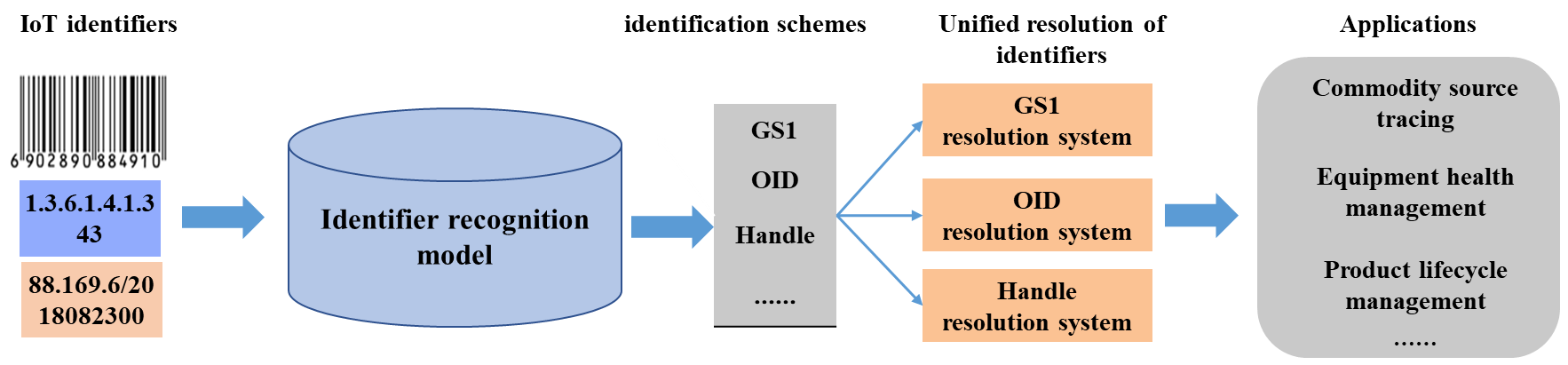  Potential requirements The oneM2M System shall be able to support automatic recognition of identification schemes for heterogeneous IoT identifiers.Input contributionUse caseInput contributionUse caseUse Case Title:*Use case for automatic recognition of  identification schemes for heterogeneous IoT identifiersGroup Name:*RDM#50Source:*CMCCContact:Xiaotao Li ( lixiaotao@chinamobile.com)Yawen Niu (niuyawen@chinamobile.com)Shujuan You (youshujuan@chinamobile.com)Date:*2021-05-18Abstract:*Propose to add the use case for automatic recognition of identification schemes for heterogeneous IoT identifiers. At the present stage, the co-existence of multiple objects tagged by different types of identifiers is becoming the norm. In many IoT scenarios (e.g. commodity source tracing, equipment status management, smart home, etc.), the oneM2M System needs to acquire the detailed description information of multiple objects tagged by different types of identifiers. These heterogeneous identifiers belong to different identification schemes (e.g. EPC, OID, Handle), and these schemes are different in the aspects of encoding lengths, value ranges and structures. It requires different resolution systems to resolve these heterogeneous identifiers respectively. So, if the oneM2M System wants to obtain the profile information about an object, the identification scheme of this object’s identifier should be recognized in advance.Agenda Item:*Work item(s):WI 0015 - oneM2M Use Case ContinuationDocument(s) Impacted*Technical Specification TR 0001 - oneM2M Use Case Technical ReportIntended purpose ofdocument:* Decision Discussion Information Other <specify>Decision requested or recommendation:*Approval of the Use CaseTemplate Version:23 February 2015 (Dot not modify)Template Version:23 February 2015 (Dot not modify)